Objednávka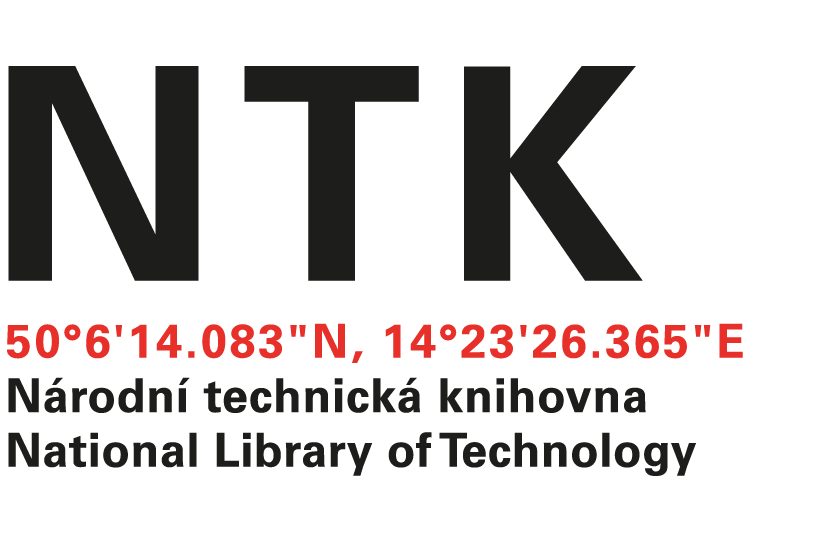 č. 410/08/2018Vážená paní xxxx, na základě Vámi zaslané nabídky ze dne 23. 11. 2018 u Vás objednáváme předplatné kolekce online časopisů ASCE ALL JOURNALS PACKAGE na rok 2019 v hodnotě 487 626,10 Kč s DPH. S pozdravemxxxxxxakvizice elektronických informačních zdrojůObjednatel:Dodavatel:Národní technická knihovnaSUWECO, s.r.o.Technická 6/2710Sestupná 153/11160 80 Praha 6 - Dejvice162 00 Praha 6 - LibocIČ: 61387142IČO: 25094769DIČ: CZ61387142DIČ: CZ25094769